4.- MED 43 IJ : Il linguaggio del corpo e dei gesti VIDEO: Ginnastica Posturale - Pilates BaseDOMANDE: -Descrivete le parti del corpo e gli esercizi presentati nel video.VIDEO: Yoga Flessibilita'DOMANDE: -Descrivete le posizioni del corpo e gli esercizi di yoga decritti nel video.VOCABOLARIO: IL CORPO UMANO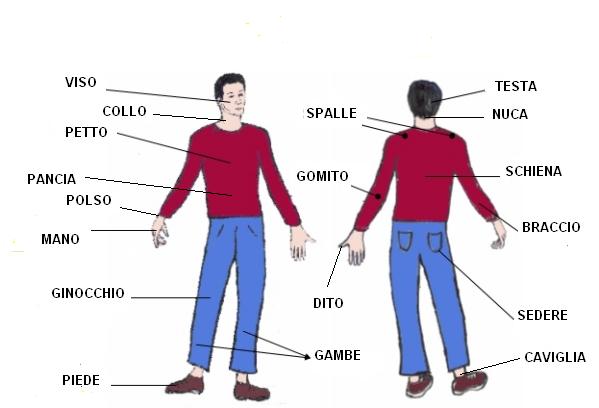 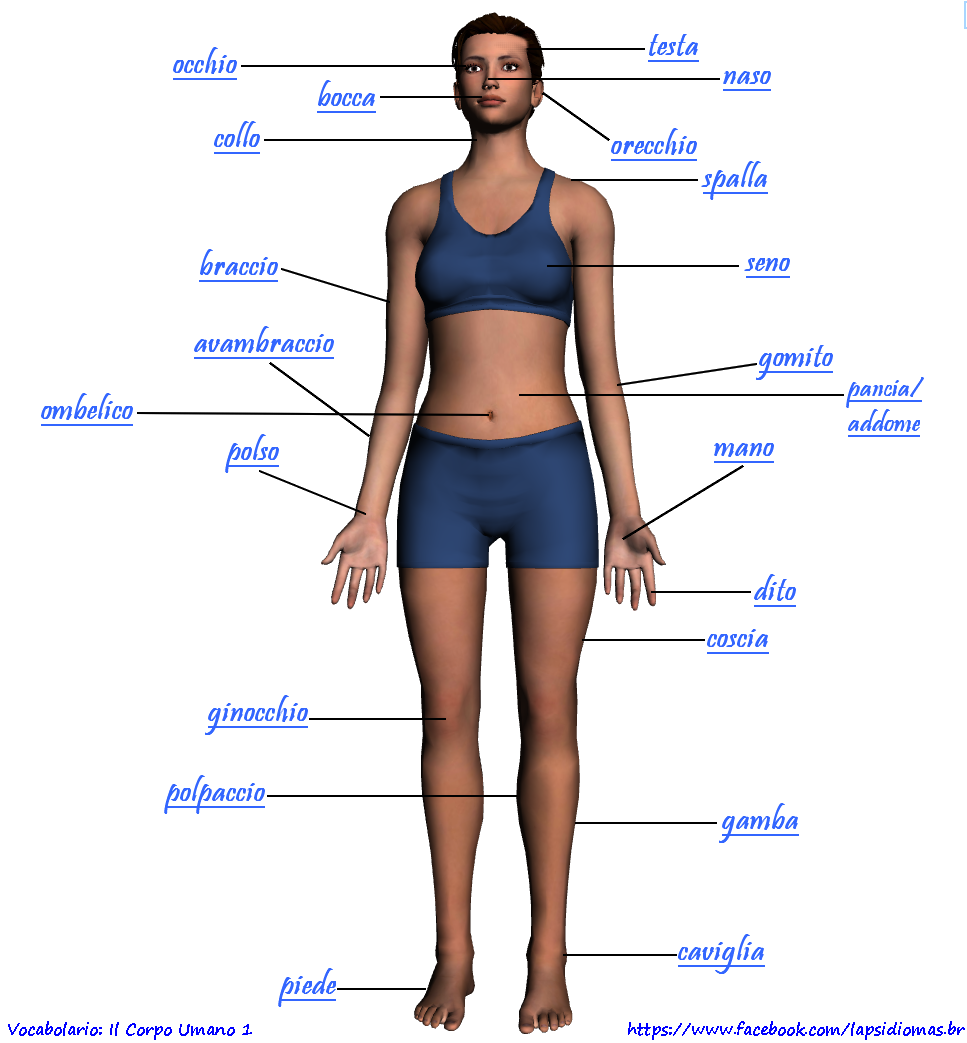 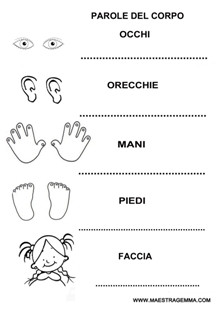 LETTURA HO PERSO LA TESTA PER LEI !Ho capito solo ora che amo tanto la mia ragazza. Ho perso la testa per lei !
Quando la vedo mi tremano le vene ai polsi e in un batter d'occhio il mio cuore impazzisce. Ma sono gelosissimo, ieri ho visto che ha incontrato un altro! Se tra i piedi c'è un uomo che le fa  gli occhi dolci (o peggio, l'occhiolino!), mi si drizzano i capelli in testa, mi salta la mosca al naso, mi rodo il fegato, stringo i denti e sono pronto a alzare le mani! Devo fare qualcosa per allontanare la mia ragazza da quell’uomo! Ma chi è? Di solito sono una persona di buon cuore, ma ho la testa calda e non sono il tipo che allarga le braccia e si nasconde dietro un dito: se sono con le spalle al muro tiro fuori le unghie, non sto certo a girarmi i pollici o a grattarmi la pancia. Forse esagero e ragiono più di pancia che con il cervello, ma affronto la situazione di petto, io! Ho le spalle larghe ma al cuor non si comanda e non è facile mettermi in ginocchio. Devo andare da quell’uomo e chiarire la situazione…..
Chiedo scusa se ho detto queste cose così, fuori dai denti, un po' a braccio. Magari dovevo cucirmi la bocca e mordermi la lingua invece di parlare. Puoi anche storcere il naso per la mia gelosia, ma stai attenti perché io ti tengo d'occhio: giù le mani dal mio amore!- DESCRIVETE IN COPPIA IL RACCONTO- APPROFONDIMENTOLE ESPRESSIONI DEL LINGUAGGIO DEL CORPO:  CHE COSA SIGNIFICANO ?BOCCAacqua in bocca!avere l'acquolina in boccacucirsi la boccaEssere di bocca buonaessere sulla bocca di tuttirestare a bocca asciutta(in bocca al lupo)CAPELLIavere un diavolo per capellosi drizzano i capelliCERVELLOavere cervelloCUOREavere cuoreavere il cuore in golacon il cuore in manoessere di buon cuoreessere senza cuore(al cuor non si comanda)DENTIa denti strettipane per i miei dentistringere i denti(occhio per occhio dente per dente)DITOlegarsela al ditomettere un dito nella piaganascondersi dietro a un ditonon alzare un dito(girarsi i pollici)(tra moglie e marito non mettere il dito)FEGATOAvere fegatoMangiarsi/rodersi il fegatoGAMBAessere in gambafare il passo più lungo della gambaGINOCCHIOEssere/mettere in ginocchioGOLAavere l'acqua alla golaavere un nodo alla golaGOMITOalzare il gomitoLINGUAAvere sulla punta della linguaMordersi/mangiarsi la linguaMANOa portata di manoavere le mani bucateavere le mani in pastagiù le mani!mordersi le manisporcarsi le maniuna mano lava l'altraNASOavere la mosca al nasoavere nasomettere/ficcare il nasostorcere il nasoOCCHIOa occhioavere occhiochiudere un occhiocostare un occhiodare nell'occhiofare gli occhi dolciin un batter d'occhioocchio per occhiostrizzare l'occhio a qualcunotenere d'occhiovedere di buon occhio(anche l'occhio vuole la sua parte)(occhio non vede cuore non duole)ORECCHIOa orecchioavere orecchioavere una pulce nell'orecchiofischiano le orecchiePANCIARagionare con la pancia, di panciaStare a pancia all'ariaESERCIZIConiugare i verbi nella forma riflessiva1. Come (chiamarsi) ...        quella ragazza bruna?2. (Lei - chiamarsi) ...          Angela.3. A che ora (svegliarsi) ...           professore?4. Io (pettinarsi) ...            davanti allo specchio.5. Gianni non (trovarsi) ...             bene in Germania.6. Tu non (arrabbiarsi) ...               mai.7. Noi (lavarsi) ...           con l'acqua calda.8. I giovani (divertirsi) ...                    in discoteca.9. Voi (alzarsi) ...                    sempre troppo tardi10. La signora Niccoli (mettersi) ...                 il cappotto.